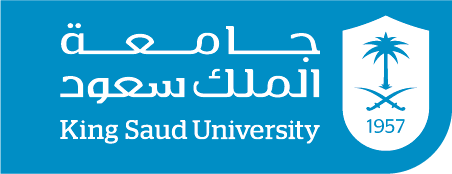 كلية العلومقسم/ (نموذج 2)نموذج ترشح للتميز في العمل الإداري واعمال السكرتاريةللعام الجامعي 1445هـملحوظة هامةيرفق مع النموذج صور لجميع الوثائق من شهادة المؤهل الدراس والجوائز وشهادات التقدير والدورات التدريبية وورش العمل المذكورة في النموذج.القسم الأول(يملأ من قبل المرشح / المرشحة)القسم الأول(يملأ من قبل المرشح / المرشحة)البيانات الشخصية:البيانات الشخصية:الاسم (رباعياً):الرقم الوظيفي:المسمى الوظيفي:تاريخ بدء العمل بالكلية:رقم الهاتف الجوال:البريد الالكتروني: المؤهل العلمي والتخصص (يذكر اخر مؤهل علمي):المؤهل العلمي والتخصص (يذكر اخر مؤهل علمي):أهم إنجازات الموظف في خدمة القسم والكلية والجامعة خلال الثلاث أعوام الأخيرة:أهم إنجازات الموظف في خدمة القسم والكلية والجامعة خلال الثلاث أعوام الأخيرة:الجوائز وشهادات التقدير الحاصل عليها خلال الثلاث أعوام الأخيرة:الدورات التدريبية - ورش العمل التي حضرها المرشح/المرشحة خلال الثلاث أعوام الأخيرة والمقترحات التطويرية التي قدمها لخدمة العمل  الإداري / اعمال السكرتارية بالقسم والكليةالمشاركة في أعمال اللجان المختلفة على مستوى القسم والكلية خلال الثلاث سنوات الأخيرةالمشاركة في أعمال وأنشطة مرتبطة بخدمة المجتمع (العضوية الرسمية / التطوعية في الأعمال المجتمعية):أي معلومات أخرى يرغب المتقدم في إضافتها:................................................................................................................................................................................................................................................................................................................................................اسم المرشح/المرشحة:           التوقيع:              التاريخ:    /    /الجوائز وشهادات التقدير الحاصل عليها خلال الثلاث أعوام الأخيرة:الدورات التدريبية - ورش العمل التي حضرها المرشح/المرشحة خلال الثلاث أعوام الأخيرة والمقترحات التطويرية التي قدمها لخدمة العمل  الإداري / اعمال السكرتارية بالقسم والكليةالمشاركة في أعمال اللجان المختلفة على مستوى القسم والكلية خلال الثلاث سنوات الأخيرةالمشاركة في أعمال وأنشطة مرتبطة بخدمة المجتمع (العضوية الرسمية / التطوعية في الأعمال المجتمعية):أي معلومات أخرى يرغب المتقدم في إضافتها:................................................................................................................................................................................................................................................................................................................................................اسم المرشح/المرشحة:           التوقيع:              التاريخ:    /    /